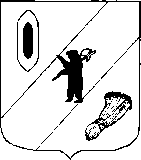 АДМИНИСТРАЦИЯ ГАВРИЛОВ-ЯМСКОГОМУНИЦИПАЛЬНОГО РАЙОНАПОСТАНОВЛЕНИЕ16.02.2024  № 134О создании комиссии по проведениюкомплексных проверок готовности муниципальной системы оповещения населения Гаврилов-Ямского муниципального района в 2024 годуВ соответствии с постановлением Правительства Российской Федерации от 17.05.2023 № 769 «О порядке создания, реконструкции и поддержания в состоянии постоянной готовности к использованию систем оповещения населения», руководствуясь ст.26 Устава Гаврилов-Ямского муниципального района Ярославской области:АДМИНИСТРАЦИЯ МУНИЦИПАЛЬНОГО РАЙОНА ПОСТАНОВЛЯЕТ:1. Утвердить состав комиссии для проведения комплексных проверок готовности муниципальной системы оповещения населения Гаврилов-Ямского муниципального района (далее - проверки) в 2024 году (Приложение).2. Начальнику отдела по мобилизационной подготовке, гражданской обороне и чрезвычайным ситуациям при подготовке к проверкам:2.1. Организовать проведение практических занятий с дежурными сменами ЕДДС по выполнению мероприятий проверок.2.2. Организовать заблаговременное информирование населения о проведении проверок через средства массовой информации.3. Начальнику МУ «МЦУ Гаврилов-Ямского муниципального района»:3.1. Провести комплекс организационно-технических мероприятий с целью исключения несанкционированного запуска муниципальной системы оповещения населения Гаврилов-Ямского муниципального района.3.2. Уточнить в аппаратуре автоматизированной системы оповещения списки оповещения должностных лиц органов управления Гаврилов-Ямского муниципального района.4. Контроль за исполнением постановления возложить на первого заместителя Главы Администрации Гаврилов-Ямского муниципального района Забаева А.А.5. Постановление разместить на официальном сайте Администрации муниципального района.6. Постановление вступает в силу с момента подписания.Глава Гаврилов-Ямского муниципального района                			                          А.Б. СергеичевПриложение к постановлению Администрации Гаврилов-Ямского муниципального района от 16.02.2024  № 134СОСТАВкомиссии по проведению комплексных проверок готовности муниципальной системы оповещения населения Гаврилов-Ямского района в 2024 году.Иванова Е.В.- председатель комиссии, начальник отдела по мобилизационной подготовке, гражданской обороне и чрезвычайным ситуациям Администрации муниципального района; Члены комиссии:Мельник О.В.Чуркин А.В.- главный специалист-эксперт отдела информационных технологий и связи Главного управления МЧС России по Ярославской области;- начальник отдела информатизации и связи Администрации муниципального района;Шошина Л.В.- начальник МУ «МЦУ Гаврилов-Ямского муниципального района»